St Michael’s Church Allihies/Cahermore Parish	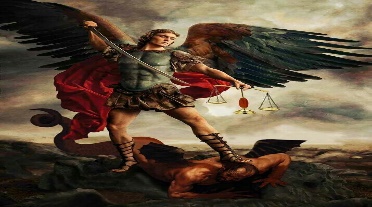 Mass Schedule Mar/Apr 2024Priest on Duty 31 Mar Fr. Nial Howard. 087-9365370Every Thurs evening @ 7pm Cahermore: Every Friday evening @ 6.30pm Allihies  Every second Sunday Cahermore @10.00am: Every second Saturday Allihies @ 6.30pm. Fr. John Kerin may be contacted on 086-1918246.Please pray for all those who died recently,  and those whose anniversaries occur at this time. Mass Intentions for Weekend 30th & 31st March Easter Sunday.Mass Intentions for Weekend 06th & 07th April Second Sunday of Easter Please note Holy Thursday mass will be in Allihies.Eucharist Adoration at Cahermore Church at 6pm every Thursday. Please contact Claire at the parish office 086-8344354 or email allihies@dioceseofkerry.ie   Parish Office Opening Hours Tues & Thurs 10am - 2pm for the next 2 weeks.Please Get INVOLVED: Following on from our Parish Gathering many people feel it is vital that we have some more people taking part in our church liturgies & groups. Therefore, we are hoping for some people to come forward who are willing to help. Please contact Claire. 0868344354  Holy Week Devotions & Mass times in the Beara Parishes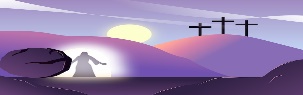 National Apostolate of Eucharistic Adoration:  Annual Pilgrimage to Knock Shrine takes place this year on the W/E Saturday and Sunday 13th/14th April 2024. Coach leaving Killarney at 7.00a.m. on Sunday Morning. Details on coach Contact  Breda: 087 674 2306 or Catherine:  087 928 2421. 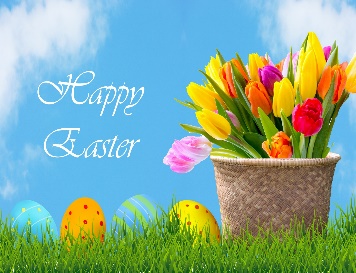 Easter is the great celebration of our faith, when we go on our own journey of reflection. While we mourn the suffering of Jesus we ultimately arrive home through the risen Christ.Many thanks for your continued support, wishing you all Gods Blessings for a peaceful & Happy Easter. Fr John MarchThursday28th MarAllihies @ 6.30Holy ThursdayFriday29th MarAllihies @ 6.30Stations of the Cross led by Fr JohnSunday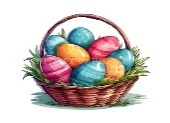 31st MarCahermoreEaster SundayPaddy Sheehan, Windy Point HouseOliver O’Sullivan, KillaughAprilThursday 04th AprilCahermoreMass for the people of the Parish Friday 05th April AllihiesJosie O’Sullivan Bere Island Anniversary Mass remembering her husband JohnSaturday06th AprilAllihiesGerald & Tess Kelly, South Allihies, Remembering their son Gerald & grandson ShaneAdrigoleAllihiesCastletownbereEyeriesHoly Thursday7.30pm Adrigole6.30pm Allihies7.30 pm Castletownbere8.00pm EyeriesGood Friday Liturgy of the Passion & Stations of the Cross.3.00pm Adrigole Liturgy of the Passion .6.30pm Allihies Stations of the Cross led by    Fr John12pm Rossmackowen Stations of the Cross 3:pm CastletownbereThe Liturgy of the Passion,3.pm– Bere Island Stations of the Cross 7.30pmCastletownbere Stations of the Cross12pmArdgroom Stations of the Cross3pm EyeriesLiturgy of the Passion  Holy  SaturdayEaster Vigil8pm Adrigole9pm Castletownbere8.00pm EyeriesEaster SundayThe Lord’s Resurrection.11.15amAdrigole10:00am Mass at Cahermore10am Rossmackowen10am Bere Island12pm Castletownbere11.30 Mass ArdgroomSunday 7th AprDivine Mercy Sunday Devotions at 3pm in Eyeries 